КРАТКИЙ ОБЗОР ВТОРИЧНОГО РЫНКА ЖИЛОЙ НЕДВИЖИМОСТИ Г. СУРГУТА ЗА ИЮЛЬ 2018 Г. 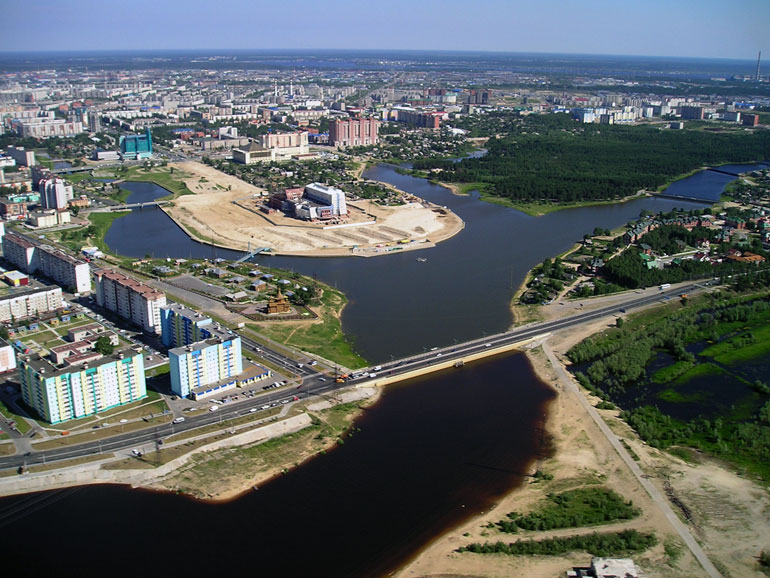 ОСНОВНЫЕ ВЫВОДЫВ июле 2018 г. предложение вторичного рынка жилой недвижимости составило 3 818 квартир (+2,96% к предыдущему месяцу);Лидирующие позиции по предложению среди районов занимают Северный жилой и Центральный районы – 31,4% и 29,6% соответственно; Удельная цена предложения в июле 2018 г. на вторичном рынке жилой недвижимости города Сургута составила 73 296 руб./кв. м. Тенденция роста стоимости квадратного метра наблюдается на протяжении года;Удельная цена однокомнатных квартир по-прежнему самая высокая на рынке, в июле 2018 стоимость выросла на 407 руб./кв. м и составила 77 818 руб./кв. м.  Средняя площадь проданных квартир на вторичном рынке снизилась до 50,11 кв. м за счет перераспределения структуры продаж в сторону однокомнатных квартир.Анализ предложения на вторичном рынке г. Сургута за июль 2018 г.За июль 2018 предложение вторичного рынка жилой недвижимости в Сургуте увеличилось на 2,96% по сравнению с прошлым месяцем и составило 3 818 квартир (исключая квартиры за чертой города и другие типы: пансионаты, общежития, коммунальные квартиры, а также малоэтажное строительство). Структура предложения изменилась незначительно, лидерами по предложению остаются двухкомнатные квартиры и занимают 37,7% от общего объема. За ними следуют однокомнатные квартиры – 28,8 трёхкомнатные – 23,8% и многокомнатные квартиры 9,8%. Рис. 1.1. Структура предложения по количеству комнатРаспределение предложение по районам города сохраняется на прежнем уровне: лидером по доли предложения остается Северный жилой район (31,4%), с долей предложения 29,6% следует Центральный район. Наименьшее количество объектов предложено в Северном промышленном районе, всего 0,4%. Рис. 1.2. Структура предложения по районамАнализ ценовой ситуации на вторичном рынке г. Сургута за июль 2018 г.Удельная цена предложения на вторичном рынке жилой недвижимости в июле составила 73 296 руб./кв. м, что на 324 руб. (0,44%) больше, чем в предыдущем месяце. Положительная динамика роста цены квадратно метра сохраняется на протяжении год. По сравнению с аналогичным периодом прошлого года цена за квадратный метр выросла на 3 490 руб. или 4,99%. Рис. 2.1. Динамика удельной цены предложения на вторичном рынке жилой недвижимостиУдельная цена однокомнатных квартир по-прежнему самая высокая на рынке, в июле 2018 стоимость выросла на 407 руб./кв. м и составила 77 818 руб./кв. м.  Стоимость двухкомнатной и трехкомнатной квартиры на единицу площади в июле составила 73 912 руб./кв. м (+327 руб./кв. м) и 72 888 руб./кв. м (+282 руб./кв. м) соответственно. Многокомнатные квартиры остаются самым дешевым жильем на единицу площади – 67 642 руб./кв. м (-195 руб./кв. м).Рис. 2.2. Удельная цена предложения по количеству комнатЗа июль наблюдается снижение стоимости квадратного метра в Центральном (-125 руб./кв. м) и Северном промышленном (-209 руб./кв. м) районах. Наибольшая стоимость квадратного метра в городе остается в Центральном районе и составляет 77 977 руб./кв. м. Наименьшая цена у квартир, расположенных в Северном промышленном районе – 56 044 кв./кв. м. В остальных районах наблюдается положительная динамика удельных цен.                                         Рис. 3.3. Удельная цена предложения по районамАнализ продаж на вторичном рынке г. Сургута за июль 2018 г.В июле 2018 года наблюдается перераспределение долей продаж на сегмент однокомнатных квартир (+7,6 п.п. по сравнению с прошлым периодом). В связи с этим, средняя площадь проданных за анализируемый месяц квартир на вторичном рынке снизилась до уровня 50,11 кв. м.Доля двухкомнатных квартир в продажах сократилась до 36,9%. Доля трёхкомнатных квартир снизилась до 15,6%. Доля продаж многокомнатных квартир на вторичном рынке составила 2,8%.Рис. 4.1. Структура продаж по количеству комнатПриложение 1. Числовая пространственно-параметрическая модель вторичного рынка г. Сургута за июль 2018 г.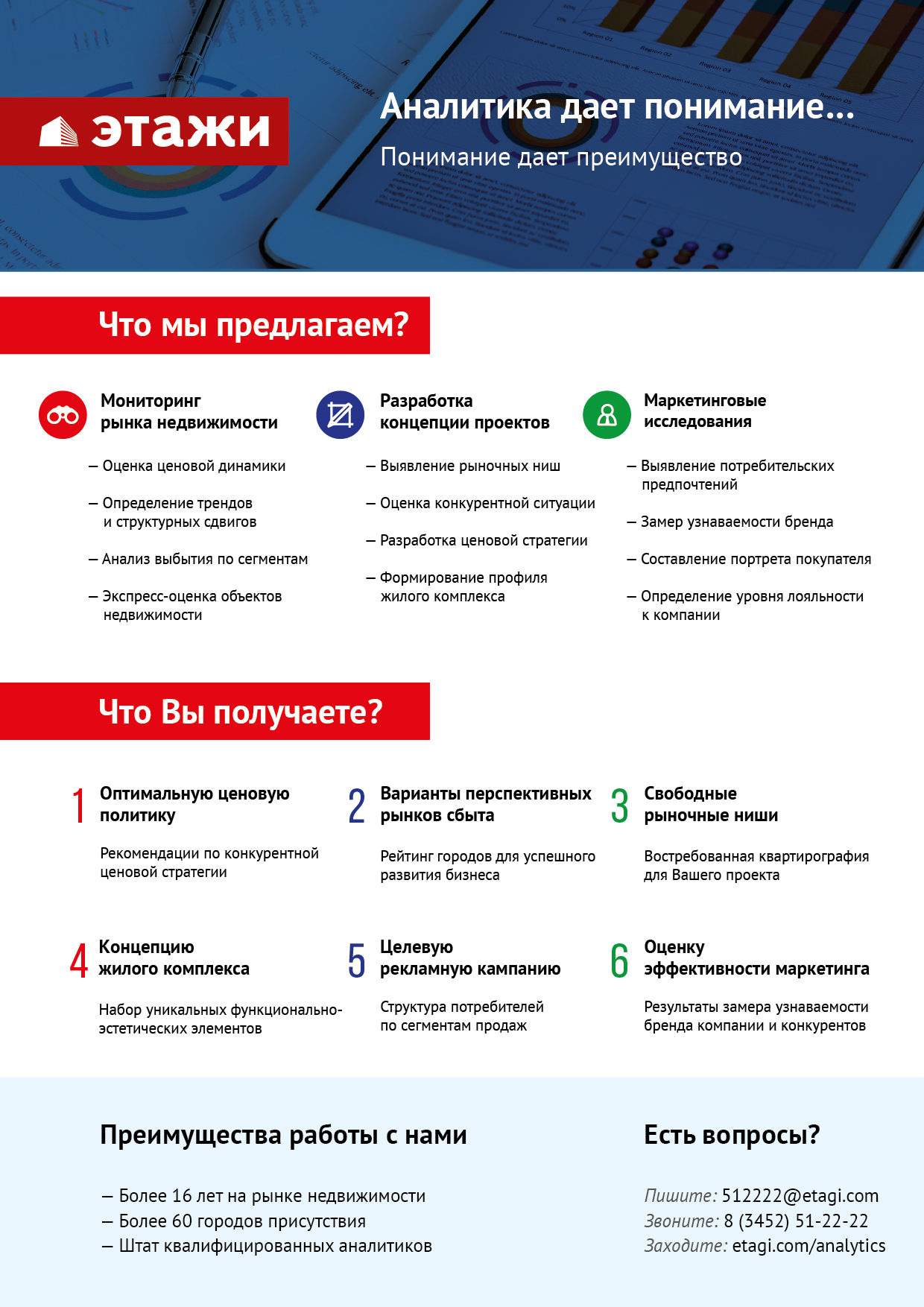 Номер столбцаПоказатель1Объем выборки, шт.2Средняя цена, тыс. руб.3СКО, тыс. руб.4Погрешность, тыс. руб.5Погрешность, %6Минимум, тыс. руб.7Максимум, тыс. руб.8Медиана, тыс. руб.9Средняя площадь, кв. м10СКО, кв. м11Погрешность, кв. м12Погрешность, %13Минимум, кв. м14Максимум, кв. м15Медиана, кв. м16Удельная цена, руб./кв. м17СКО, руб./кв. м18Погрешность, руб./кв. м19Погрешность, %20Минимум, руб./кв. м21Максимум, руб./кв. мКол-во комн.Тип домостроения123456789101112131415161718192021ВсеВсе381845775262216971717581,57150000050000000410000062,4525,740,831,3321,00342,7059,007329614615600,0836765175000ВсеКирпичное682552373526331152018023,65170000017000000490000071,4829,862,293,2023,10207,0064,9077278183601660,2238095175000ВсеМонолитное445570513032931553125725,48165000050000000490000070,5529,282,783,9421,70230,0065,0080867217242450,3046528217391ВсеПанельное256840999771489734588071,43165000018000000390000058,2621,740,861,4721,00265,5055,107037810875560,0843257170635ВсеБлочное1245216613373834467415012,92150000035000000417500070,6639,367,1010,0428,00342,7059,9073826151203230,44367651258841-комн.Все11003045732795005479621,5715000007800000300000039,149,060,551,4021,7088,3040,1577818120461160,15400001750001-комн.Кирпичное165333793910451341632234,8917000007800000315000041,569,841,543,7023,1067,0039,0080315183601660,21400001750001-комн.Монолитное15037270139898141621774,3516500006600000357500044,579,691,593,5621,7087,6044,7083621217242450,29577781510991-комн.Панельное7522837637544134397111,4016500005000000290000037,408,010,581,5623,5061,9038,607588010875560,07477781171551-комн.Блочное33323000096395334080910,5515000006500000320000042,0711,344,019,5328,0088,3042,9076783151203230,42467291055562-комн.Все143842994761288643679881,58170000013000000410000058,1712,210,641,1125,20114,0056,507391212450860,12391981706352-комн.Кирпичное240510697116909012187514,28176000013000000482500064,7515,001,943,0033,70112,0062,8578876183601660,21391981310592-комн.Монолитное173541829516125482459114,54280000012000000500000068,2912,571,922,8138,30114,0067,3079338217242450,31532961346802-комн.Панельное9903926271840660534631,36170000010000000390000054,979,600,611,1125,20112,0054,307143210875560,08432571706352-комн.Блочное35378857110388123563109,4019000006500000390000053,689,853,386,2937,5086,4053,7070581151203230,46436591011453-комн.Все908590459521542171430592,42206000015500000520000081,0119,651,301,6130,70175,8073,2572888154211140,16367651482213-комн.Кирпичное207689229027227853794115,50206000015500000630000088,1623,723,313,7551,40175,8084,9078179183601660,21393131482213-комн.Монолитное103783413624408804833666,17335000013760000750000099,4919,253,813,8364,20158,73101,1078744217242450,31465281274943-комн.Панельное558517102513458861140542,21300000014000000490000074,7514,471,231,6430,70149,6071,056917410875560,08447861165803-комн.Блочное406058000213986868530611,31250000012000000565000083,6717,605,646,7451,80140,6082,2072401151203230,4536765125884Много-комн.Все372693632237058213842765,541650000500000006000000102,5530,183,133,0521,00342,7090,0067642192951970,2938095138324Много-комн.Кирпичное70805785731037057472849,273150000170000008000000115,7531,487,586,5559,10207,00115,3569614183601660,2438095138324Много-комн.Панельное268605372418107432216313,66165000018000000550000094,6020,632,532,6721,00265,5088,306399610875560,0946188100000